Brentford  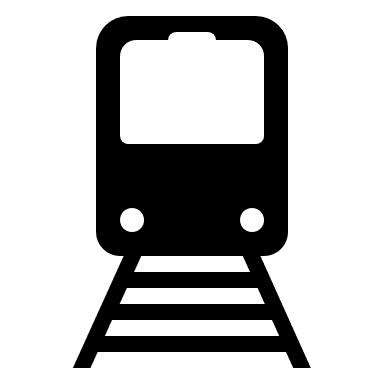 From Fitzrovia Belle (our away fan pub partner for arrivals into Euston Rail Station)Victoria Line (Blue Line) from Warren Street to Vauxhall (15 mins inc walk from pub), change to National Rail station & train to Kew Bridge (20 mins), walk to Community Stadium (5 mins)ORVictoria Line from Warren Street to Victoria (15 mins inc walk from pub), change to District Line to Gunnersbury – Richmond Line (25 mins), walk to Community Stadium (10 mins)From Mabel’s Tavern (our away fans pub for arrivals into Kings Cross station)Victoria Line (Blue Line) from Kings Cross to Vauxhall (25 mins inc walk from pub), then as above for either route to Brentford